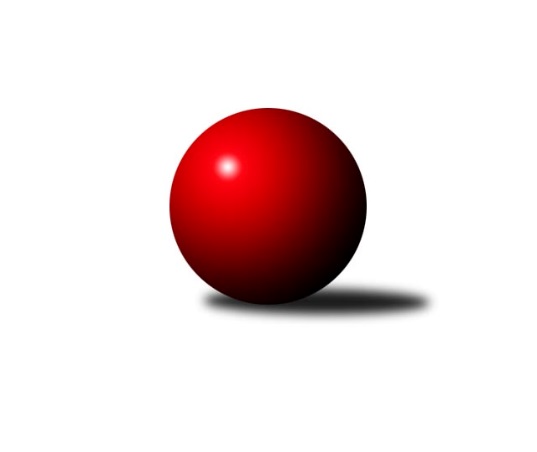 Č.20Ročník 2015/2016	20.3.2016Nejlepšího výkonu v tomto kole: 3354 dosáhlo družstvo: KC Zlín1. KLZ 2015/2016Výsledky 20. kolaSouhrnný přehled výsledků:KK Slovan Rosice	- TJ Lokomotiva Česká Třebová	7:1	3351:3190	16.0:8.0	19.3.KK Konstruktiva Praha 	- KK Blansko 	2:6	3146:3316	10.5:13.5	19.3.SKK Rokycany	- KC Zlín	3:5	3265:3354	10.0:14.0	19.3.KK Zábřeh	- TJ Sokol Duchcov	5:3	3179:3132	13.5:10.5	19.3.TJ Valašské Meziříčí	- TJ Spartak Přerov	7:1	3308:3289	13.5:10.5	19.3.KK Slavia Praha	- SKK  Náchod	6:2	3232:3186	14.0:10.0	19.3.SKK  Náchod	- KC Zlín	7:1	3335:3243	16.5:7.5	20.3.Tabulka družstev:	1.	TJ Spartak Přerov	20	15	1	4	97.5 : 62.5 	255.5 : 224.5 	 3302	31	2.	SKK  Náchod	20	14	1	5	97.5 : 62.5 	256.5 : 223.5 	 3269	29	3.	KK Slovan Rosice	20	13	0	7	98.5 : 61.5 	266.0 : 214.0 	 3286	26	4.	TJ Sokol Duchcov	20	12	0	8	93.5 : 66.5 	250.5 : 229.5 	 3185	24	5.	KK Slavia Praha	20	11	1	8	90.5 : 69.5 	260.5 : 219.5 	 3296	23	6.	TJ Valašské Meziříčí	20	11	1	8	84.5 : 75.5 	232.5 : 247.5 	 3226	23	7.	KK Blansko	20	9	1	10	77.5 : 82.5 	241.0 : 239.0 	 3172	19	8.	TJ Lokomotiva Česká Třebová	20	7	2	11	71.0 : 89.0 	238.0 : 242.0 	 3204	16	9.	KK Konstruktiva Praha	20	7	1	12	70.0 : 90.0 	231.0 : 249.0 	 3206	15	10.	SKK Rokycany	20	6	2	12	67.5 : 92.5 	215.0 : 265.0 	 3193	14	11.	KC Zlín	20	6	0	14	58.0 : 102.0 	214.5 : 265.5 	 3215	12	12.	KK Zábřeh	20	3	2	15	54.0 : 106.0 	219.0 : 261.0 	 3207	8Podrobné výsledky kola:	 KK Slovan Rosice	3351	7:1	3190	TJ Lokomotiva Česká Třebová	Lucie Vaverková	129 	 132 	 162 	155	578 	 2:2 	 559 	 147	136 	 139	137	Tereza Cíglerová	Magda Winterová	142 	 149 	 141 	144	576 	 3:1 	 530 	 119	152 	 132	127	Lucie Kaucká	Iva Rosendorfová	142 	 134 	 135 	145	556 	 3:1 	 526 	 145	117 	 128	136	Monika Wajsarová	Andrea Axmanová	139 	 119 	 136 	138	532 	 4:0 	 502 	 126	113 	 133	130	Kateřina Kolářová	Naděžda Dobešová	127 	 138 	 142 	131	538 	 1:3 	 550 	 130	145 	 127	148	Klára Pekařová	Natálie Topičová	154 	 151 	 133 	133	571 	 3:1 	 523 	 138	132 	 135	118	Kamila Šmerdovározhodčí: Nejlepší výkon utkání: 578 - Lucie Vaverková	 KK Konstruktiva Praha 	3146	2:6	3316	KK Blansko 	Martina Čapková	123 	 131 	 140 	137	531 	 2:2 	 548 	 150	121 	 140	137	Zdeňka Ševčíková	Jana Čiháková	130 	 142 	 136 	153	561 	 3:1 	 557 	 146	140 	 133	138	Lucie Nevřivová	Kateřina Kohoutová	140 	 121 	 122 	128	511 	 1:3 	 559 	 162	146 	 118	133	Michaela Zajacová	Marie Chlumská *1	126 	 122 	 117 	116	481 	 0:4 	 558 	 136	133 	 120	169	Markéta Ptáčková	Ludmila Holubová	136 	 116 	 135 	134	521 	 2:2 	 553 	 123	151 	 124	155	Zuzana Musilová	Eva Kopřivová	139 	 131 	 143 	128	541 	 2.5:1.5 	 541 	 138	133 	 143	127	Tereza Buďovározhodčí: střídání: *1 od 88. hodu Petra NajmanováNejlepší výkon utkání: 561 - Jana Čiháková	 SKK Rokycany	3265	3:5	3354	KC Zlín	Petra Háková	135 	 128 	 117 	115	495 	 0:4 	 564 	 147	148 	 146	123	Martina Ančincová	Marta Kořanová	153 	 121 	 136 	137	547 	 3:1 	 517 	 134	133 	 124	126	Hana Kubáčková	Veronika Wohlmuthová	123 	 127 	 136 	131	517 	 1:3 	 574 	 149	148 	 130	147	Dita Trochtová	Linda Utíkalová	124 	 156 	 157 	132	569 	 3:1 	 570 	 155	136 	 149	130	Hana Stehlíková	Terezie Krákorová	167 	 146 	 158 	131	602 	 2:2 	 552 	 117	140 	 161	134	Bohdana Jankových	Daniela Pochylová	126 	 137 	 144 	128	535 	 1:3 	 577 	 149	140 	 142	146	Martina Zimákovározhodčí: Nejlepší výkon utkání: 602 - Terezie Krákorová	 KK Zábřeh	3179	5:3	3132	TJ Sokol Duchcov	Dana Wiedermannová	119 	 134 	 138 	121	512 	 4:0 	 456 	 117	119 	 113	107	Nikol Plačková	Lenka Kubová	135 	 155 	 121 	122	533 	 2:2 	 536 	 134	143 	 135	124	Ivana Březinová	Romana Švubová	138 	 147 	 134 	143	562 	 2:2 	 549 	 147	130 	 144	128	Simona Koutníková	Olga Ollingerová *1	113 	 116 	 128 	137	494 	 2.5:1.5 	 482 	 113	135 	 111	123	Růžena Svobodová	Jitka Killarová	126 	 136 	 132 	131	525 	 1:3 	 552 	 141	145 	 126	140	Markéta Hofmanová	Lenka Horňáková	151 	 131 	 138 	133	553 	 2:2 	 557 	 154	129 	 125	149	Lenka Chalupovározhodčí: střídání: *1 od 61. hodu Hana OllingerováNejlepší výkon utkání: 562 - Romana Švubová	 TJ Valašské Meziříčí	3308	7:1	3289	TJ Spartak Přerov	Barbora Vaštáková	139 	 151 	 130 	132	552 	 3:1 	 555 	 137	148 	 141	129	Stanislava Ovšáková	Lucie Šťastná	144 	 134 	 144 	124	546 	 3:1 	 563 	 142	133 	 142	146	Gabriela Helisová	Klára Zubajová	138 	 123 	 150 	135	546 	 3:1 	 514 	 123	138 	 133	120	Martina Janyšková	Kristýna Štreichová	136 	 151 	 136 	128	551 	 2:2 	 532 	 129	127 	 138	138	Monika Pavelková	Jana Navláčilová	124 	 143 	 126 	134	527 	 0:4 	 564 	 129	148 	 136	151	Kamila Katzerová	Markéta Jandíková	149 	 161 	 145 	131	586 	 2.5:1.5 	 561 	 149	141 	 147	124	Kateřina Fajdekovározhodčí: Nejlepší výkon utkání: 586 - Markéta Jandíková	 KK Slavia Praha	3232	6:2	3186	SKK  Náchod	Jana Račková	123 	 142 	 137 	135	537 	 4:0 	 506 	 122	135 	 127	122	Šárka Majerová	Vlasta Kohoutová	123 	 136 	 132 	148	539 	 1:3 	 578 	 149	133 	 142	154	Martina Hrdinová	Šárka Marková	136 	 135 	 135 	130	536 	 3:1 	 500 	 143	118 	 124	115	Ilona Bezdíčková	Kristýna Strouhalová	142 	 124 	 149 	140	555 	 2:2 	 526 	 120	130 	 133	143	Dana Adamů	Helena Gruszková	144 	 120 	 131 	121	516 	 1:3 	 560 	 155	142 	 129	134	Aneta Cvejnová	Vladimíra Šťastná	130 	 133 	 134 	152	549 	 3:1 	 516 	 137	128 	 125	126	Renáta Šimůnkovározhodčí: Nejlepší výkon utkání: 578 - Martina Hrdinová	 SKK  Náchod	3335	7:1	3243	KC Zlín	Šárka Majerová	136 	 142 	 116 	137	531 	 3:1 	 519 	 135	129 	 132	123	Martina Ančincová	Martina Hrdinová	122 	 140 	 155 	129	546 	 2:2 	 538 	 129	135 	 140	134	Hana Kubáčková	Lucie Moravcová	156 	 140 	 143 	129	568 	 4:0 	 521 	 123	139 	 141	118	Dita Trochtová	Dana Adamů	130 	 146 	 146 	132	554 	 3:1 	 535 	 121	139 	 142	133	Bohdana Jankových	Aneta Cvejnová	141 	 140 	 126 	150	557 	 1.5:2.5 	 569 	 152	151 	 116	150	Šárka Nováková	Renáta Šimůnková	146 	 156 	 139 	138	579 	 3:1 	 561 	 149	141 	 134	137	Martina Zimákovározhodčí: Nejlepší výkon utkání: 579 - Renáta ŠimůnkováPořadí jednotlivců:	jméno hráče	družstvo	celkem	plné	dorážka	chyby	poměr kuž.	Maximum	1.	Naděžda Dobešová 	KK Slovan Rosice	585.12	375.7	209.4	0.8	9/11	(632)	2.	Aneta Cvejnová 	SKK  Náchod	575.27	368.7	206.6	1.8	11/11	(620)	3.	Martina Hrdinová 	SKK  Náchod	567.74	372.9	194.8	3.1	11/11	(614)	4.	Jana Račková 	KK Slavia Praha	567.30	369.5	197.8	2.5	10/11	(625)	5.	Kateřina Fajdeková 	TJ Spartak Přerov	566.91	369.4	197.6	2.7	10/11	(629)	6.	Markéta Jandíková 	TJ Valašské Meziříčí	564.13	366.8	197.3	2.6	10/11	(603)	7.	Helena Gruszková 	KK Slavia Praha	561.74	373.2	188.5	3.3	10/11	(617)	8.	Markéta Hofmanová 	TJ Sokol Duchcov	560.48	367.2	193.3	2.9	10/11	(616)	9.	Natálie Topičová 	KK Slovan Rosice	559.83	369.1	190.8	3.9	10/11	(613)	10.	Stanislava Ovšáková 	TJ Spartak Přerov	558.79	368.6	190.2	2.6	11/11	(593)	11.	Martina Zimáková 	KC Zlín	558.59	366.6	191.9	2.6	11/11	(620)	12.	Gabriela Helisová 	TJ Spartak Přerov	558.58	366.5	192.1	3.2	9/11	(614)	13.	Jitka Killarová 	KK Zábřeh	558.41	362.0	196.4	1.9	10/11	(604)	14.	Simona Koutníková 	TJ Sokol Duchcov	555.83	370.7	185.1	3.1	9/11	(585)	15.	Ludmila Johnová 	TJ Lokomotiva Česká Třebová	555.36	366.9	188.5	4.3	9/11	(598)	16.	Zuzana Musilová 	KK Blansko 	552.38	362.8	189.6	2.3	10/11	(630)	17.	Veronika Petrov 	KK Konstruktiva Praha 	552.05	369.4	182.7	2.6	11/11	(596)	18.	Iva Rosendorfová 	KK Slovan Rosice	549.41	362.7	186.7	2.8	9/11	(620)	19.	Zdeňka Ševčíková 	KK Blansko 	549.15	360.6	188.5	4.1	11/11	(618)	20.	Lucie Vaverková 	KK Slovan Rosice	548.76	369.4	179.4	2.1	10/11	(600)	21.	Linda Utíkalová 	SKK Rokycany	548.19	364.1	184.1	5.1	11/11	(590)	22.	Jana Navláčilová 	TJ Valašské Meziříčí	547.36	363.6	183.7	5.2	8/11	(609)	23.	Romana Švubová 	KK Zábřeh	547.07	367.4	179.6	4.4	10/11	(591)	24.	Šárka Marková 	KK Slavia Praha	546.47	368.2	178.3	4.8	10/11	(583)	25.	Monika Wajsarová 	TJ Lokomotiva Česká Třebová	545.03	364.7	180.3	4.2	8/11	(600)	26.	Klára Zubajová 	TJ Valašské Meziříčí	543.83	371.1	172.7	4.6	8/11	(594)	27.	Jana Čiháková 	KK Konstruktiva Praha 	543.69	364.4	179.3	4.6	10/11	(587)	28.	Bohdana Jankových 	KC Zlín	543.02	364.4	178.7	4.5	10/11	(577)	29.	Nikol Plačková 	TJ Sokol Duchcov	542.70	368.1	174.6	5.2	10/11	(595)	30.	Kamila Šmerdová 	TJ Lokomotiva Česká Třebová	542.16	362.4	179.8	4.5	11/11	(597)	31.	Kamila Katzerová 	TJ Spartak Přerov	541.67	364.7	177.0	5.3	9/11	(578)	32.	Adéla Kolaříková 	TJ Sokol Duchcov	541.15	361.9	179.2	2.9	8/11	(590)	33.	Andrea Axmanová 	KK Slovan Rosice	538.80	360.5	178.3	3.2	10/11	(584)	34.	Lenka Kubová 	KK Zábřeh	538.33	359.6	178.8	5.5	10/11	(588)	35.	Monika Pavelková 	TJ Spartak Přerov	538.31	360.0	178.3	4.0	11/11	(606)	36.	Ivana Marančáková 	TJ Valašské Meziříčí	538.21	359.5	178.7	3.3	9/11	(575)	37.	Markéta Ptáčková 	KK Blansko 	538.18	365.5	172.7	5.2	11/11	(590)	38.	Vladimíra Šťastná 	KK Slavia Praha	537.67	364.8	172.8	5.2	11/11	(587)	39.	Martina Janyšková 	TJ Spartak Přerov	537.50	367.1	170.4	5.2	10/11	(567)	40.	Lucie Nevřivová 	KK Blansko 	537.42	358.3	179.1	4.3	9/11	(591)	41.	Eva Kopřivová 	KK Konstruktiva Praha 	535.70	358.7	177.0	4.3	8/11	(582)	42.	Lucie Kaucká 	TJ Lokomotiva Česká Třebová	534.67	366.3	168.3	6.3	9/11	(574)	43.	Daniela Pochylová 	SKK Rokycany	534.56	360.8	173.8	5.5	11/11	(580)	44.	Klára Pekařová 	TJ Lokomotiva Česká Třebová	534.19	354.0	180.2	4.2	10/11	(589)	45.	Ivana Březinová 	TJ Sokol Duchcov	533.83	361.6	172.2	4.8	9/11	(582)	46.	Martina Ančincová 	KC Zlín	533.72	364.1	169.7	5.5	10/11	(577)	47.	Petra Najmanová 	KK Konstruktiva Praha 	532.40	361.0	171.5	3.9	10/11	(605)	48.	Denisa Pytlíková 	SKK Rokycany	531.80	354.7	177.1	4.9	11/11	(579)	49.	Barbora Vaštáková 	TJ Valašské Meziříčí	531.35	359.4	171.9	5.4	8/11	(576)	50.	Dana Wiedermannová 	KK Zábřeh	531.16	356.3	174.8	4.3	11/11	(582)	51.	Michaela Zajacová 	KK Blansko 	530.98	359.9	171.1	5.2	9/11	(598)	52.	Hana Kubáčková 	KC Zlín	529.78	358.3	171.5	3.6	11/11	(557)	53.	Marie Chlumská 	KK Konstruktiva Praha 	529.46	364.5	164.9	6.5	8/11	(579)	54.	Terezie Krákorová 	SKK Rokycany	528.28	357.5	170.8	4.9	9/11	(627)	55.	Martina Čapková 	KK Konstruktiva Praha 	527.72	360.2	167.5	6.9	8/11	(563)	56.	Lenka Horňáková 	KK Zábřeh	527.51	358.3	169.2	4.7	9/11	(574)	57.	Kristýna Štreichová 	TJ Valašské Meziříčí	525.64	353.9	171.8	6.1	9/11	(583)	58.	Šárka Nováková 	KC Zlín	523.86	356.4	167.5	4.6	9/11	(569)	59.	Ilona Bezdíčková 	SKK  Náchod	523.25	354.7	168.5	5.9	8/11	(581)	60.	Marta Kořanová 	SKK Rokycany	520.61	353.8	166.8	6.0	10/11	(593)	61.	Tereza Cíglerová 	TJ Lokomotiva Česká Třebová	520.22	355.8	164.4	8.3	8/11	(589)	62.	Kateřina Kolářová 	TJ Lokomotiva Česká Třebová	519.98	352.8	167.2	6.2	10/11	(608)	63.	Růžena Svobodová 	TJ Sokol Duchcov	490.56	344.3	146.2	10.3	10/11	(538)		Nina Brožková 	SKK  Náchod	563.21	375.3	187.9	4.2	7/11	(608)		Soňa Daňková 	KK Blansko 	562.00	388.0	174.0	6.0	1/11	(562)		Kateřina Fürstová 	SKK Rokycany	559.00	374.0	185.0	7.0	1/11	(559)		Michaela Sedláčková 	TJ Spartak Přerov	558.50	380.8	177.8	3.0	2/11	(562)		Vendula Šebková 	TJ Valašské Meziříčí	555.00	367.0	188.0	4.0	1/11	(555)		Jitka Szczyrbová 	TJ Spartak Přerov	554.76	360.8	194.0	4.2	5/11	(597)		Blanka Mizerová 	KK Slavia Praha	554.14	365.1	189.1	2.5	7/11	(570)		Tereza Buďová 	KK Blansko 	553.13	361.0	192.1	4.4	4/11	(580)		Kristýna Strouhalová 	KK Slavia Praha	553.04	365.3	187.7	3.1	7/11	(602)		Ludmila Holubová 	KK Konstruktiva Praha 	552.50	361.0	191.5	2.4	5/11	(593)		Andrea Jánová 	TJ Lokomotiva Česká Třebová	541.50	360.0	181.5	3.0	1/11	(567)		Růžena Smrčková 	KK Slavia Praha	539.75	364.5	175.3	3.8	2/11	(557)		Hana Ollingerová 	KK Zábřeh	538.75	362.8	176.0	5.5	6/11	(562)		Lucie Moravcová 	SKK  Náchod	538.27	367.8	170.5	5.4	7/11	(568)		Renáta Šimůnková 	SKK  Náchod	537.57	359.4	178.2	5.3	7/11	(579)		Veronika Wohlmuthová 	SKK Rokycany	536.35	368.8	167.6	5.4	7/11	(590)		Lenka Chalupová 	TJ Sokol Duchcov	535.75	359.1	176.7	4.6	4/11	(583)		Hana Stehlíková 	KC Zlín	535.67	360.4	175.3	6.9	5/11	(570)		Magda Winterová 	KK Slovan Rosice	534.83	356.0	178.9	5.0	7/11	(598)		Šárka Palková 	KK Slovan Rosice	534.75	363.5	171.3	5.3	2/11	(568)		Vlasta Kohoutová 	KK Slavia Praha	534.61	361.4	173.2	3.4	7/11	(572)		Eliška Petrů 	KK Blansko 	529.90	363.7	166.2	5.6	5/11	(567)		Barbora Divílková  st.	KC Zlín	527.97	361.7	166.3	6.0	6/11	(552)		Eva Putnová 	KK Slovan Rosice	527.36	362.4	164.9	6.2	7/11	(567)		Lucie Pavelková 	TJ Valašské Meziříčí	526.37	355.2	171.2	6.1	7/11	(546)		Renata Svobodová 	KK Slovan Rosice	526.00	336.0	190.0	2.0	1/11	(526)		Libuše Zichová 	KK Konstruktiva Praha 	525.00	364.5	160.5	7.0	2/11	(562)		Dita Trochtová 	KC Zlín	523.43	358.4	165.0	8.4	5/11	(574)		Petra Háková 	SKK Rokycany	523.05	362.2	160.9	8.3	6/11	(568)		Kristýna Zimáková 	KC Zlín	521.00	355.0	166.0	6.3	1/11	(557)		Nikola Kunertová 	KK Zábřeh	520.83	344.8	176.0	5.1	3/11	(554)		Helena Sobčáková 	KK Zábřeh	520.25	363.3	157.0	7.8	2/11	(540)		Dana Adamů 	SKK  Náchod	520.06	357.7	162.3	6.6	6/11	(554)		Lucie Šťastná 	TJ Valašské Meziříčí	520.00	355.8	164.2	7.4	6/11	(546)		Šárka Majerová 	SKK  Náchod	517.31	350.3	167.0	5.9	6/11	(572)		Eva Jelínková 	TJ Sokol Duchcov	512.00	345.8	166.2	6.8	4/11	(559)		Tereza Chlumská 	KK Konstruktiva Praha 	510.00	330.5	179.5	6.5	1/11	(524)		Kateřina Kohoutová 	KK Konstruktiva Praha 	506.33	350.6	155.8	10.5	4/11	(561)		Lenka Kalová  st.	KK Blansko 	506.22	335.0	171.2	6.7	3/11	(577)		Olga Ollingerová 	KK Zábřeh	496.83	337.7	159.2	7.3	6/11	(531)		Kamila Chládková 	KK Zábřeh	495.00	338.0	157.0	9.5	2/11	(528)		Pavla Čípová 	TJ Valašské Meziříčí	487.00	345.0	142.0	10.0	1/11	(487)		Michaela Erbenová 	TJ Sokol Duchcov	478.35	337.3	141.1	11.2	5/11	(565)		Alena Holcová 	TJ Lokomotiva Česká Třebová	469.00	324.0	145.0	12.0	1/11	(469)		Miroslava Žáková 	TJ Sokol Duchcov	466.00	325.0	141.0	14.0	1/11	(466)Sportovně technické informace:Starty náhradníků:registrační číslo	jméno a příjmení 	datum startu 	družstvo	číslo startu1044	Renata Šimůnková	20.03.2016	SKK  Náchod	7x19320	Monika Venclová	19.03.2016	TJ Lokomotiva Česká Třebová	6x14201	Tereza Morávková	19.03.2016	TJ Lokomotiva Česká Třebová	3x21547	Markéta Hrdličková	19.03.2016	KK Blansko 	8x21909	Michaela Říhová	19.03.2016	KK Blansko 	8x16312	Jana Braunová	19.03.2016	KK Slavia Praha	8x21175	Šárka Nováková	20.03.2016	KC Zlín	5x10226	Stanislava Ovšáková	19.03.2016	TJ Spartak Přerov	8x9672	Jana Čiháková	19.03.2016	KK Konstruktiva Praha 	8x17551	Nikol Plačková	19.03.2016	TJ Sokol Duchcov	5x9938	Ivana Březinová	19.03.2016	TJ Sokol Duchcov	8x20733	Tereza Svobodová	19.03.2016	KK Blansko 	5x12765	Lenka Dařílková	19.03.2016	TJ Sokol Duchcov	5x2766	Marta Kořanová	19.03.2016	SKK Rokycany	8x9592	Ludmila Erbanová	19.03.2016	KK Konstruktiva Praha 	5x18119	Linda Lidman	19.03.2016	SKK Rokycany	8x20686	Veronika Wohlmuthová	19.03.2016	SKK Rokycany	8x8966	Jaroslav Sanák	19.03.2016	KK Slavia Praha	7x
Hráči dopsaní na soupisku:registrační číslo	jméno a příjmení 	datum startu 	družstvo	Program dalšího kola:21. kolo2.4.2016	so	10:00	SKK Rokycany - TJ Valašské Meziříčí	2.4.2016	so	10:00	KK Blansko  - KK Slavia Praha	2.4.2016	so	10:00	TJ Lokomotiva Česká Třebová - KK Zábřeh	2.4.2016	so	10:00	TJ Sokol Duchcov - TJ Spartak Přerov	2.4.2016	so	11:00	SKK  Náchod - KK Slovan Rosice	2.4.2016	so	11:30	KC Zlín - KK Konstruktiva Praha 	Nejlepší šestka kola - absolutněNejlepší šestka kola - absolutněNejlepší šestka kola - absolutněNejlepší šestka kola - absolutněNejlepší šestka kola - dle průměru kuželenNejlepší šestka kola - dle průměru kuželenNejlepší šestka kola - dle průměru kuželenNejlepší šestka kola - dle průměru kuželenNejlepší šestka kola - dle průměru kuželenPočetJménoNázev týmuVýkonPočetJménoNázev týmuPrůměr (%)Výkon4xTerezie KrákorováRokycany6024xTerezie KrákorováRokycany109.926025xMarkéta JandíkováVal. Meziříčí5867xMarkéta JandíkováVal. Meziříčí108.345864xLucie VaverkováRosice5784xMartina HrdinováSKK  Náchod108.185785xMartina HrdinováSKK  Náchod5781xRomana ŠvubováZábřeh106.855623xMartina ZimákováZlín5774xLucie VaverkováRosice106.285782xMagda WinterováRosice5762xMagda WinterováRosice105.91576